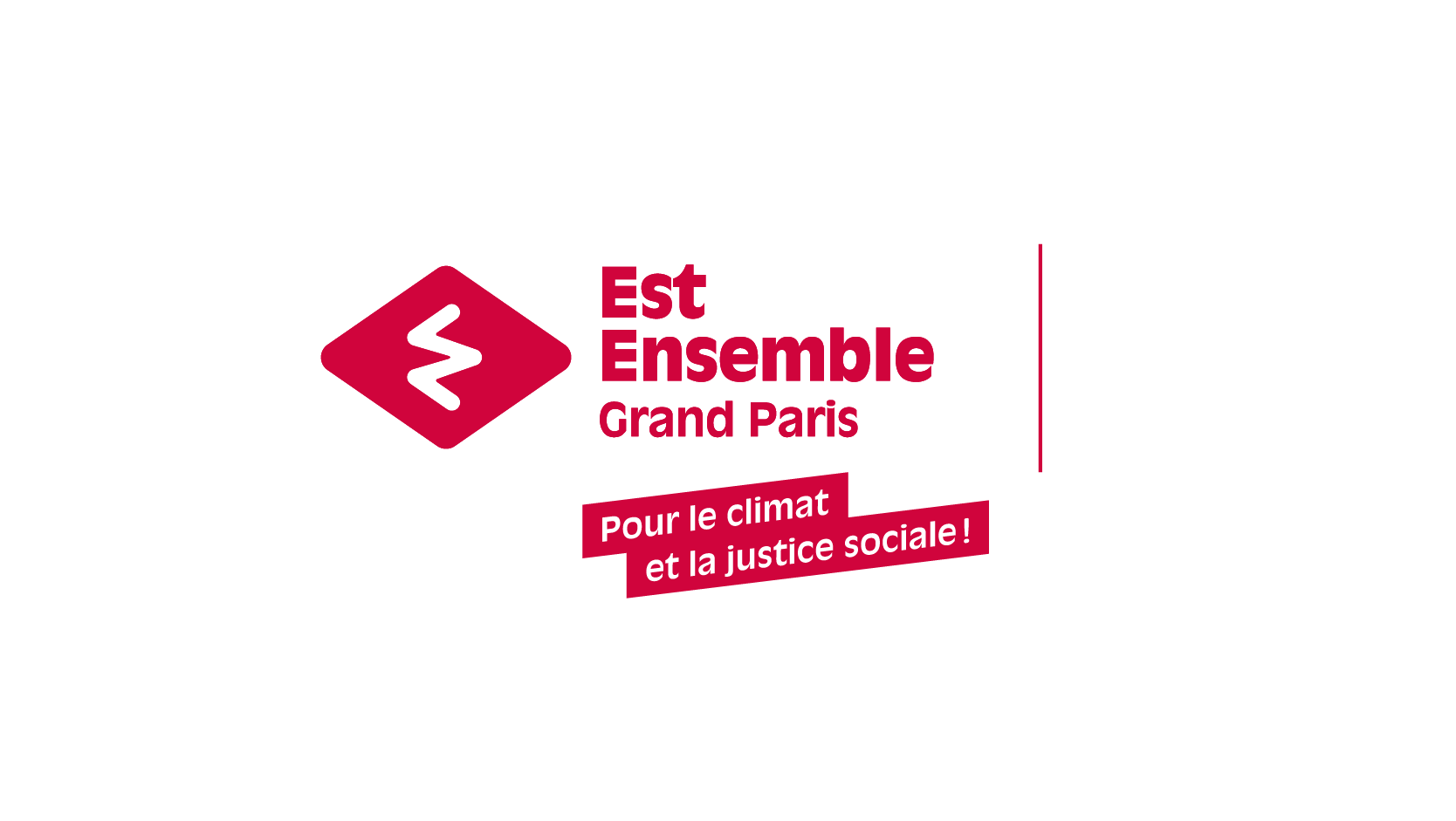 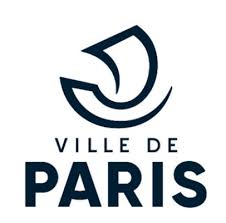 DOSSIER À COMPLÉTER POUR L’APPEL À PROJETSPROGRAMME D’ACTIVATION DE LA PROMENADE DES HAUTEURS ET DES BERGES DE L’OURCQDATE LIMITE DE RECEPTION DES DOSSIERS :23 mai 2022LISTE DES PIECES A FOURNIRIDENTIFICATION DE L'ASSOCIATIONNom - Dénomination :...........................................................................................................................................................................Objet :......................................................................................................................................................................................................................................................................................................................................................................................................................................................................................................................Sigle de l'association : .......................................... Site web: ...........................................................................Numéro Siret : I	I    I	I    I	I	I	I	I	I	I	I    I	I	INuméro RNA ou à défaut celui du récépissé en préfecture : I W I    I	I	I    I	I	I	I	I	INuméro d'inscription au registre (article 55 du code civil local) : Date I    I	I	I	I	I	I	I	IVolume : I    I	I	I Folio : I    I	I	I Tribunal d'instance : ..................................................Adresse du siège social :...........................................................................................................................................................................Code postal : ............................ Commune : ....................................................................................................Adresse de gestion ou de correspondance (si différente) :...........................................................................................................................................................................Code postal : ............................ Commune: .....................................................................................................Représentant-e légal-e (personne désignée par les statuts) Nom : ........................................ Prénom : ......................................Fonction : .......................................................................................Téléphone : ................................Courriel : ......................................Identification de la personne chargée de la présente demande de subvention (si différente du représentant légal)Nom : ........................................ Prénom : ......................................Fonction : .......................................................................................Téléphone : ................................Courriel : ......................................PROJET – OBJET DE LA DEMANDECette partie est à renseigner pour chaque projet que souhaite soumettre l’association dans la fiche projet ci-joint.Est-il envisagé de procéder à un (ou des) recrutements(s) pour la mise en œuvre de l'action/projet ? oui	non	Si oui, combien (en ETPT) : ...............Date ou période de réalisation : du (le) I    I	I	I	I	I	I au I    I	I	I	I	I   IBUDGET DU PROJETLa subvention sollicitée de…………€, objet de la présente demande représente	% du total desproduits du projet (montant sollicité/total du budget) x 100.AttestationsLe droit d'accès aux informations prévues par la loi n° 78-17 du 6 janvier 1978 relative à l'informatique, aux fichiers et aux libertés s'exerce auprès du service ou de l'établissement auprès duquel vous déposez cette demande.Je soussigné(e), (nom et prénom).................................................................…………………...........représentant(e)    légal(e)    de    l'association    ……………………………………….....................................................Si le signataire n'est pas le représentant statutaire ou légal de l'association, joindre le pouvoir ou mandat (portant les 2 signatures - celle du représentant légal et celle de la personne qui va le représenter-) lui permettant d'engager celle- ci.déclare :que l'association est à jour de ses obligations administratives, comptables, sociales et fiscales (déclarations et paiements correspondants) ;exactes et sincères les informations du présent formulaire, notamment relatives aux demandes de subventions déposées auprès d'autres financeurs publics ;que l'association respecte les principes et valeurs de la Charte des engagements réciproques conclue le 14 février 2014 entre l'État, les associations d'élus territoriaux et le Mouvement associatif, ainsi que les déclinaisons de cette charte ; que l’association a perçu un montant total et cumulé d’aides publiques (subventions financières -ou en numéraire- et en nature) sur les trois derniers exercices (dont l’exercice en cours):inférieur ou égal à 500 000 €supérieur à 500 000 €demander une subvention de :	…………………… € au titre de l'année ou exercice 2022.nécessiter le versement de la subvention avant le démarrage des actions d’animations sous peine de ne pouvoir la réaliser   					  Oui              Nonpouvoir attendre la 2e session de versement de subvention qui interviendra en septembre 2022					  Oui              Nonque cette subvention, si elle est accordée, sera versée au compte bancaire de l'association.=> Joindre un RIBFait, le ............................................ à .......................................................................................................SignatureLe présent dossier signé par le représentant légal de la structure⃝La lettre d’engagement signée par le représentant légal de la structure⃝Le RIB de la structure demandeuse⃝Le numéro de SIRET ou équivalentUne attestation d’assurance de la structure permettant l’accueil et l’encadrement du public, notamment des enfants⃝Nombre de personnesNombre en ETPT Bénévoles participants activement à l'action/projetSalariédont en CDI dont en CDDdont emplois aidésSalariédont en CDI dont en CDDdont emplois aidésSalariédont en CDI dont en CDDdont emplois aidésSalariédont en CDI dont en CDDdont emplois aidésVolontaires (services civiques ...)CHARGESMontantsPRODUITSMontantsCHARGES DIRECTESCHARGES DIRECTESRESSOURCES DIRECTESRESSOURCES DIRECTES60. Achats60. Achats70 - Vente de produits finis, de marchandises,prestations de services€Achats matières et fournitures€73 - Dotations et produits detarification€Autres fournitures€74 - Subventions d'exploitation74 - Subventions d'exploitationEtat : préciser le(s) ministère(s), directions ou services déconcentrés sollicités€61 - Services extérieurs61 - Services extérieursLocations€Entretien et réparations€Assurance€Conseil-s Régional(aux) :€Documentation€62 - Autres services extérieurs62 - Autres services extérieursConseil-s Départemental(aux):€Rémunérations intermédiaires et honoraires€Publicité, publication€Déplacements, missions€Communes, communautés de communes ou d'agglomérations€Services bancaires, autres63 - Impôts et taxes63 - Impôts et taxesImpôts et taxes sur rémunération€Autres impôts et taxes€Organismes sociaux (CAF, etc. détailler):€64 - Charges de personnel64 - Charges de personnelFonds européens (FSE, FEDER, etc.)€Rémunération des personnels€L'agence de services et de paiement (emplois aidés)€Charges sociales€Aides privées (fondation)€Autres charges de personnel€Autres établissements publics€65 - Autres charges de gestion courante65 - Autres charges de gestion courante75 - Autres produits de gestion courante75 - Autres produits de gestion courante€756. Cotisations€€758. Dons manuels - Mécénat€66 - Charges financières€76 - Produits financiers€67 - Charges exceptionnelles77 - Produits exceptionnels€68 - Dotations aux amortissements,provisions et engagements à réaliser sur ressources affectées€78 - Reprises sur amortissements et provisions€69 - Impôt sur les bénéfices (IS);Participation des salariés€79 - Transfert de charges€CHARGES INDIRECTES REPARTIESAFFECTEES AU PROJETCHARGES INDIRECTES REPARTIESAFFECTEES AU PROJETRESSOURCES PROPRES AFFECTEES AUPROJETRESSOURCES PROPRES AFFECTEES AUPROJETCharges fixes de fonctionnement€€Frais financiers€€Autres€€TOTAL DES CHARGES€TOTAL DES PRODUITS€Excédent prévisionnel (bénéfice)€Insuffisance prévisionnelle (déficit)€CONTRIBUTIONS VOLONTAIRES EN NATURECONTRIBUTIONS VOLONTAIRES EN NATURECONTRIBUTIONS VOLONTAIRES EN NATURECONTRIBUTIONS VOLONTAIRES EN NATURE86 - Emplois des contributions volontaires ennature87 - Contributions volontaires en nature860 - Secours en nature€870 - Bénévolat€861 - Mise à disposition gratuite de biens et services€871 - Prestations en nature€862 - Prestations€€864 - Personnel bénévole€875 - Dons en nature€TOTALTOTAL